Guided reading – in addition to regular individual reading (at least once weekly with an adult and more often, according to need) in Key Stage 1 and lower key stage 2, all pupils take part in weekly guided reading session where they use a range of activities to develop their reading comprehension skills. Children have the opportunity to change their reading books regularly in school. They also have regular access to library session where they may also borrow books to take home. We use the Vipers approach to ensure all key skills are covered.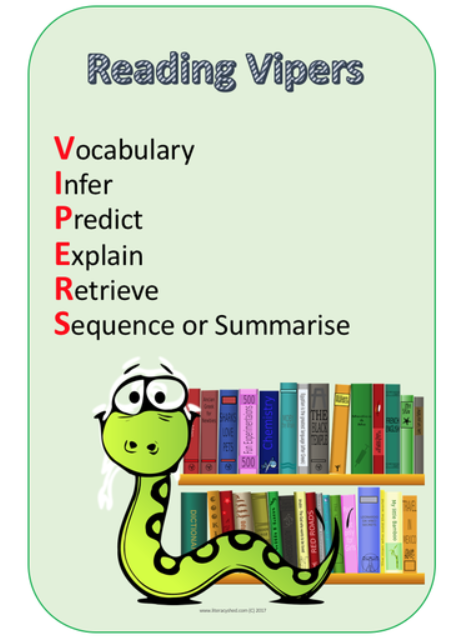 Grammar and spelling – all pupils in Key Stage 1 and 2 study the expectations of the grammar and spelling curriculum both within English lessons and in discrete sessions, depending on age and need.Handwriting – is practised daily in EYFS and Key stage 1. Handwriting is practised regularly in Key stage 2, depending on the age and needs of the children. We use a cursive handwriting style from Foundation Stage to year 6. Children first learn to form letters starting on the line and ending with a flick, when they are ready they learn to join.Autumn 1Autumn 2Spring 1Spring 2Summer 1Summer 2ReceptionMeaning to marks to CVC to simple sentencesFiction: •topic related sentences linking to a familiar story Non fiction:•captions, labels •simple facts•poetry:•rhyming CVC wordsMeaning to marks to CVC to simple sentencesFiction: •topic related sentences linking to a familiar story Non fiction:•captions, labels •simple facts•poetry:•rhyming CVC wordsMeaning to marks to CVC to simple sentencesFiction:•traditional tales Non fiction:•role play: menus, prescriptions, invitations, notes •listsPoetry:•rhyming CVC words•Julia Donaldson focusMeaning to marks to CVC to simple sentencesFiction:•traditional tales Non fiction:•role play: menus, prescriptions, invitations, notes •lists•recountsPoetry:•rhyming CVC wordsMeaning to marks to CVC to simple sentencesFiction: •fantasy sentence, e.g. If I had a flying carpet, I would go …• simple storiesNon Fiction:•letters in meaningful context, shared writing Poetry•changing words to alternative endings•poems from around the worldMeaning to marks to CVC to simple sentencesFiction: •fantasy sentence, e.g. If I had a flying carpet, I would go …• simple storiesNon Fiction:•letters in meaningful context, shared writing Poetry•changing words to alternative endings•poems from around the worldYear 1Fiction- stories with familiar settingsStories with predictable phrasing and repeating patternsPaper Dolls – Julia Donaldson(repeated phrasing)Highway ratDogger (familiar setting)Amazing GraceFilm study - The Girl with the Yellow Bag. settingdescriptionshort narrativeLabels, lists and signsPoems -rhyming coupletsNot a stick (labels and signs)At the zooHickory dickory DockBed in SummerThe CaterpillarDown by the DustbinTraditional talesLetters and description RapunzelThis is the house that jack builtThe day the craons quitAesop fable (letter and description)InstructionsPoems about the senses -vocabulary buildingDon’t let the pigeon drive the busJam sandwich -making/washing handsI can see, hear, feel and smell (senses poem)Fantasy storiesInformation texts Pattan’s PumpkinThe Gigantic turnipTigress (information text)Poetry appreciation NarrativeThinkerFilm Study (Owl babies)Year 2Traditional tales, fables with moralsInformation textsLetters and postcardsInstructions Take one poet -poetry appreciation FictionRecounts  - first personInformation writingFilm study The Girl with the Yellow BagStories by the same authorReport – assemble informationFilm study The Bridge PoemsYear 3Stories by the same author: Roald DahlInstructions and explanationsPoems from around the worldFilm Study: The Black Hat (Narrative, character description, figurative language)Recount- DiariesFilm Study-The Littlest Shoemaker(Persuasive adverts)Performance PoetryBook Study-The Miraculous Journey of Edward Tulane (narrative/letter writing)Recounts-Newspaper reports film unit (Spy Fox)Information – Non Chronological ReportsBook study-The Iron Man-Ted Hughes(Description, action sequences, diary, instructions)LettersYear 4FablesInformation texts (Film Study: The Present)Poetry – Syllabic formNewspaper reports (Book study: Tuesday)Roman Myths and legendsStories with humourOdes and Insults poemsPerformance Poetry Stories from other culturesBiography (WWll themed)Chronological Reports (Book study: George’s Marvellous medicine)List Poems and KenningsPersuasive writing (Book study: Great Kapok tree)Diary(Film Study: There’s a Rangtan in my bedroom)Year 5Letters and correspondence (Alchemist’s Letter)Greek MythsArgument and debate (Elgin Marbles) Classic poetry (Highwayman)Classic fiction (Hobbit)Autobiography (Pere Lachaise)Explanation (rivers)Poetic style (river poems/Convergence of the Twain)Journalistic writing (DT link) and TV journalismVisual literacy (Swing of Change)Plays (Shakespeare) Non Chronological Reports (biomes)Travel Writing (biomes)Year 6Historical Fiction (WW1)Instruction and ExplanationChoral and Performance Poetry  Significant Author study (Philip Pullman)Fiction - outsidersRecounts – writing in roleFlashbacks Film narrative (Francis) Narrative PoetryReports and Information  Discussion and persuasion Revision unitsNon Chronological ReportsFilm Study (Titanium) Poet study -Emily DickinsonorClassic Fiction (link to end of year show)